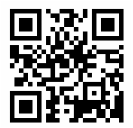 Open a QR scanning app and scan this QR code which will bring you to the website for this course. 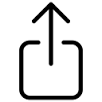 Make sure you use the share icon and choose Open in Safari after scanning the QR Code.Help your neighbors after you are done ;-)Open a QR scanning app and scan this QR code which will bring you to the website for this course. Make sure you use the share icon and choose Open in Safari after scanning the QR Code.Help your neighbors after you are done ;-)